Publicado en  el 16/12/2013 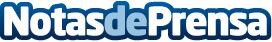 El precio medio del suelo urbano descendió un 12,4% en el tercer trimestre de 2013 en tasa interanualEl precio medio del metro cuadrado del suelo descendió en el tercer trimestre de 2013 un 12,4% en tasa interanual (tercer trimestre de 2013/ tercer trimestre de 2012), al situarse en 147,5 euros. Frente al trimestre anterior, el precio medio del m2 experimentó un descenso del 8,6%.Datos de contacto:Ministerio de FomentoNota de prensa publicada en: https://www.notasdeprensa.es/el-precio-medio-del-suelo-urbano-descendio-un_3 Categorias: Inmobiliaria http://www.notasdeprensa.es